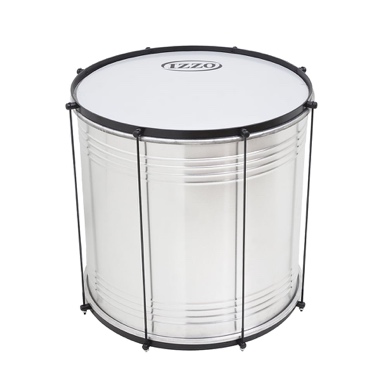 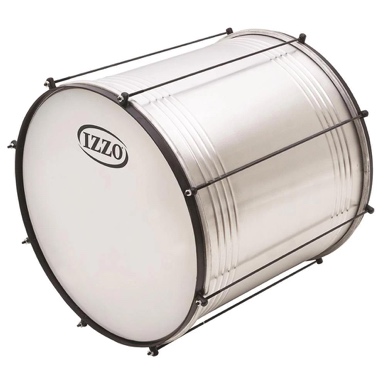 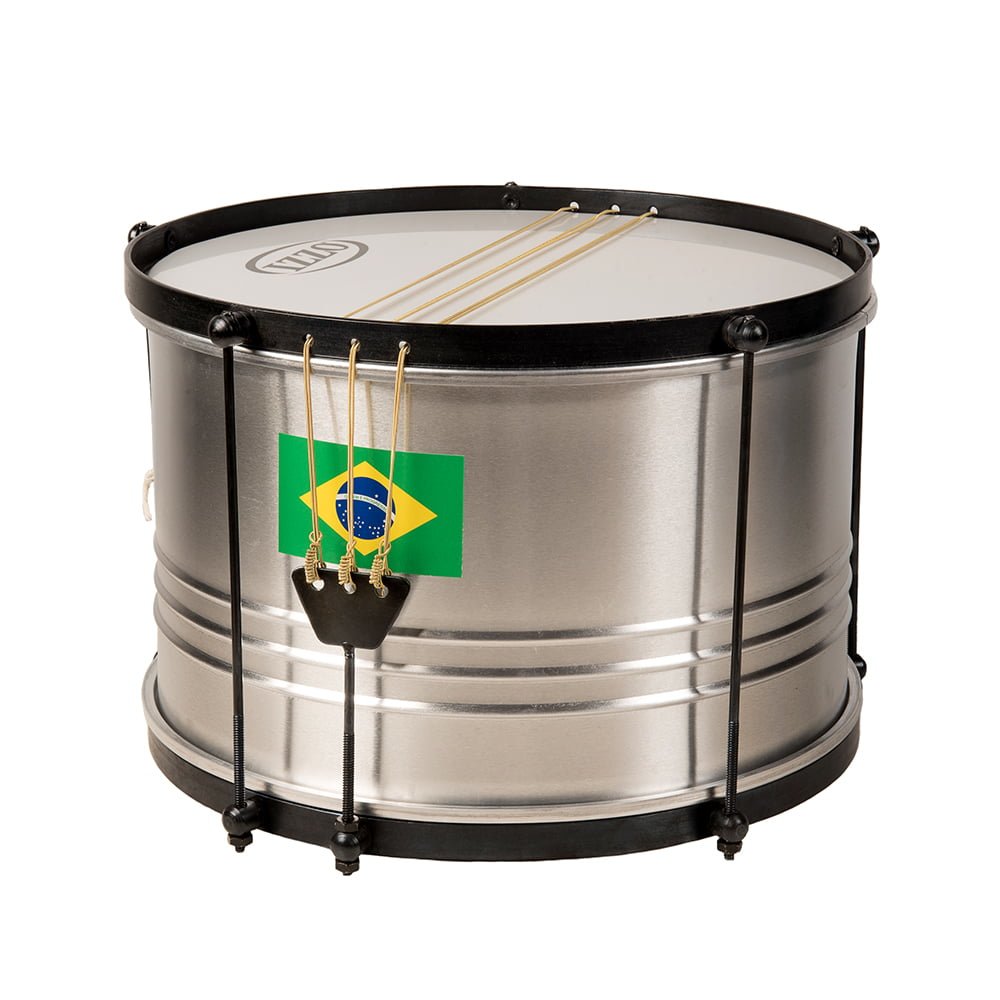 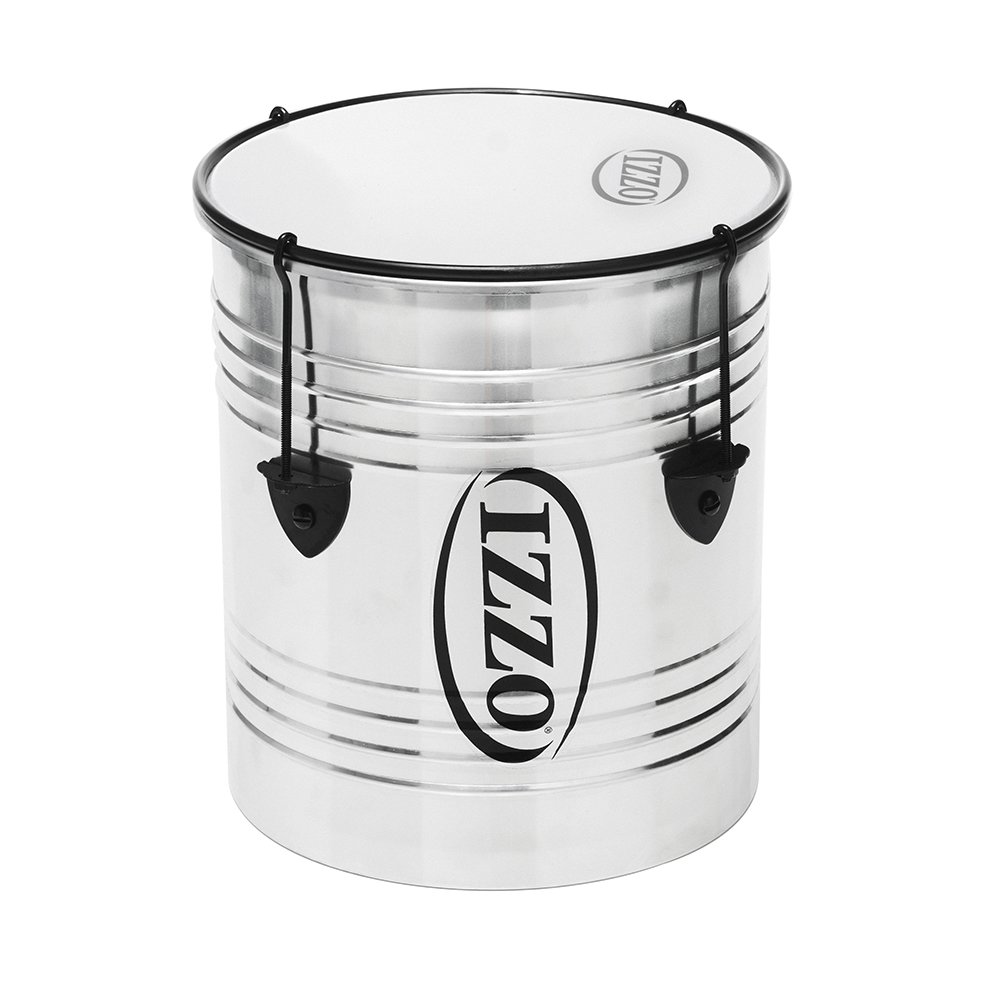 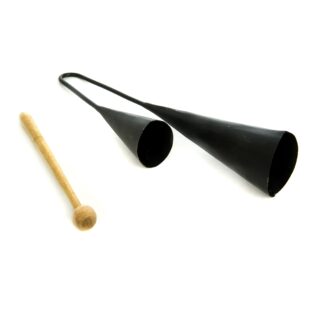 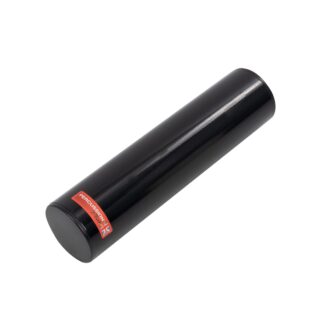 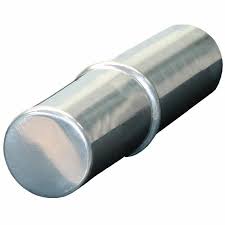 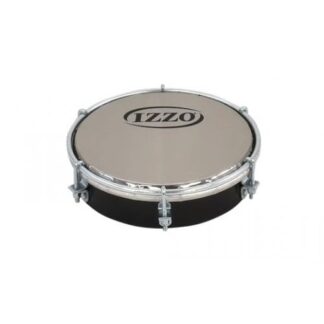 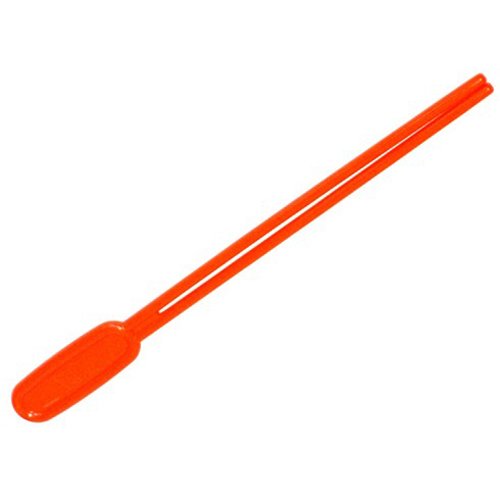 CaixaSurdoAgogoRepinique Tamborim Ganza